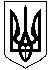 СВАТІВСЬКА   РАЙОННА   ДЕРЖАВНА   АДМІНІСТРАЦІЯ    ЛУГАНСЬКОЇ    ОБЛАСТІ   Р О З П О Р Я Д Ж Е Н Н ЯГОЛОВИ РАЙОННОЇ ДЕРЖАВНОЇ АДМІНІСТРАЦІЇ21.06.2018 			      	     м.Сватове	                          № 433 Про внесення змін до кошторису спеціального фонду ДЗ «Лінійна поліклініка ст. Сватове ДП «Донецька залізниця»	У зв’язку з необхідністю використання залишку коштів по спеціальному фонду Державного закладу «Лінійна поліклініка ст. Сватове ДП «Донецька залізниця», керуючись ст.ст. 13, 14, 78 Бюджетного кодексу України та ст.ст.18, 41 Закону України «Про місцеві державні адміністрації»:1. Внести зміни до річного розпису кошторису спеціального фонду Державного закладу «Лінійна поліклініка ст. Сватове ДП «Донецька залізниця», збільшивши показники за доходами та видатками на суму залишку на початок року, згідно з додатком.	2. Управлінню фінансів райдержадміністрації (Кодацький М.В.), начальнику відділу фінансово-господарського забезпечення апарату, головному бухгалтеру райдержадміністрації Ходовій В.М., бухгалтеру Державного закладу «Лінійна поліклініка ст. Сватове ДП «Донецька залізниця» Гредель Р.О. внести відповідні зміни до річного розпису кошторису спеціального фонду Державного закладу «Лінійна поліклініка ст. Сватове ДП «Донецька залізниця»  на 2018 рік.	3. Контроль за виконанням цього розпорядження залишаю за собою.Голова  райдержадміністрації                                          Д.Х.МухтаровДодаток до розпорядження голови райдержадміністрації від 21.06.2018  № 433Зміни до кошторису спеціального фонду Державного закладу «Лінійна поліклініка ст. Сватове ДП «Донецька залізниця» 2018 рікКерівник апарату райдержадміністрації                                                      Н.М.НаугольнаКФККод доходівКЕКВНайменування статті доходівта видатківСпеціальний фондСпеціальний фондКФККод доходівКЕКВНайменування статті доходівта видатківна 01.01.2018збільшитиДОХОДИДОХОДИДОХОДИДОХОДИДОХОДИДОХОДИ0212080205100Залишок на початок року13243,20ВСЬОГО:ВИДАТКИВИДАТКИВИДАТКИВИДАТКИВИДАТКИВИДАТКИ2710Виплата пенсій і допомоги13243,20ВСЬОГО: